Building a Portfolio – Week 24 11.3.2020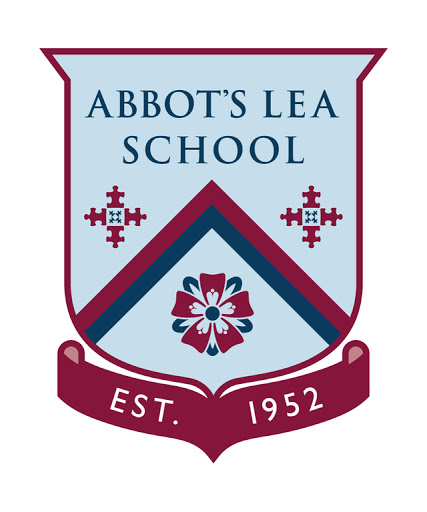 Name – Date – Internship -  How to complete a content page for portfolioComplete a reference page on word document and save.Why is having a content page important?What is a record of achievement?Why is it good to have one?What is a personal statement?What is it needed for?Feedback on session (optional)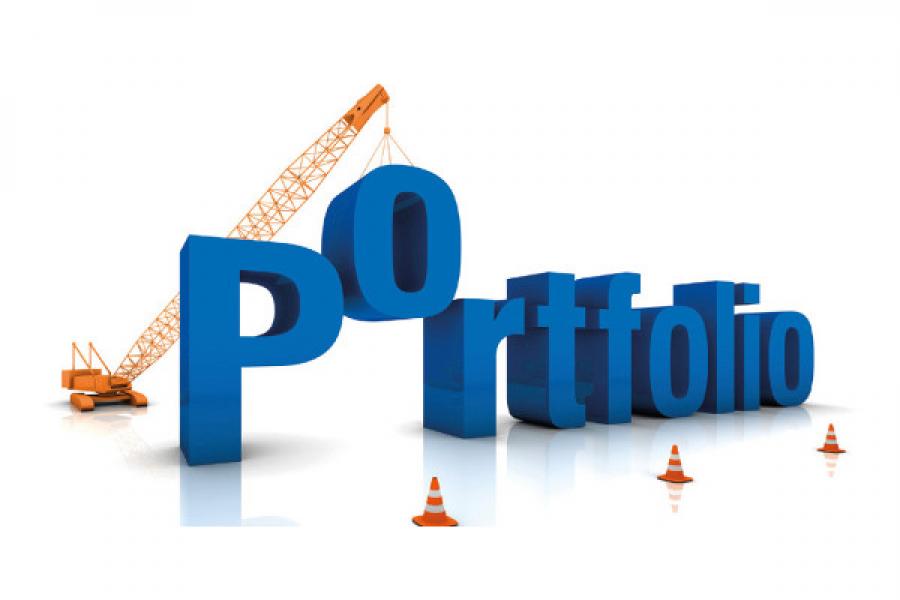 